	บันทึกข้อความ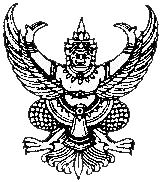 ส่วนงาน           ที่  ศธ ๖5๙๓(๑0)     /	วันที่          เรื่อง  ขออนุมัติใช้สถานที่นอกเวลาราชการเรียน	คณบดี		ด้วยข้าพเจ้า						ตำแหน่ง			     .
สังกัด					มีความประสงค์จะขอใช้สถานที่นอกเวลาราชการ ความละเอียดดังนี้1.  เหตุผล										     .2.  วันที่ต้องการใช้สถานที่								     .3.  อาคาร			ห้อง			ชั้น		อื่น ๆ		     .4.  ขอใช้ตั้งแต่เวลา				ถึงเวลา					     .ทั้งนี้ การขอใช้สถานที่ดังกล่าว มีผู้ขอใช้ร่วมจำนวน		คน ดังนี้(หากเป็นการจัดการเรียนการสอนให้แนบรายชื่อนักศึกษามาพร้อมนี้)โดยข้าพเจ้าและบุคคลดังรายนามแนบนี้ ยินดีดูแลความเรียบร้อยของสถานที่  ปิดอุปกรณ์
ใช้ไฟฟ้า ตลอดจนรับผิดชอบความเสียหายที่อาจเกิดขึ้นกับทรัพย์สินต่าง ๆ ภายในสถานที่ที่ขอใช้ทั้งหมดจึงเรียนมาเพื่อโปรดพิจารณาอนุมัติจะเป็นพระคุณยิ่ง(ส่งเอกสารล่วงหน้าอย่างน้อย 2 วันทำการ ที่งานบริหารทั่วไป สำนักงานคณะมนุษยศาสตร์)-------------------------------------------------------------------------------ลำดับชื่อ – สกุลตำแหน่งสังกัดลงชื่อ                                          ผู้ขอใช้สถานที่        ลงชื่อ                                          .      (                                         )              (                                         )ตำแหน่ง                                      .หัวหน้าภาควิชา/สาขาวิชา/ศูนย์/งาน                      .                เรียน  รองคณบดีฝ่ายบริหาร               เพื่อโปรดพิจารณาลงชื่อ                                          .เห็นควร  อนุมัติ  ไม่อนุมัติ      (                                         )             อื่น ๆ                                           .ตำแหน่ง                                      .           ลงนาม                                               .           (ผู้ช่วยศาสตราจารย์สุทธิดา  อัศวพิศาลบูลย์)                         รองคณบดีฝ่ายบริหาร